БЕЛЯЕВСКИЕ ИЗВЕСТИЯМуниципальная газета муниципального образования Беляевское сельское поселение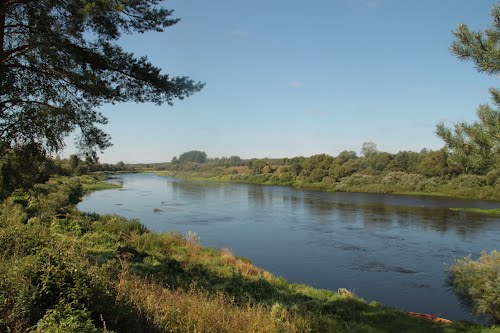 АДМИНИСТРАЦИЯ БЕЛЯЕВСКОГО СЕЛЬСКОГО ПОСЕЛЕНИЯПОСТАНОВЛЕНИЕот 23  марта  2015 года                                                            №   18О проведении конкурсапо благоустройству «Дом образцового содержания» в Беляевском сельском поселении       Во исполнение Постановления Администрации муниципального образования Беляевское сельское поселение от 22.03.2016 № 17, с целью обеспечения порядка и чистоты, улучшения санитарного состояния населенных пунктов, и решения вопросов благоустройства на территории Беляевского сельского поселения, создания благоприятных условий жизни поселения,Администрация Беляевского сельского поселенияПОСТАНОВЛЯЕТ:Учредить конкурс «Дом образцового содержания» в Беляевском сельском поселении.Утвердить Положение о конкурсе «Дом образцового содержания» в Беляевском сельском поселении, согласно приложению №1.Утвердить состав комиссии по проведению конкурса по благоустройству территории Беляевского сельского поселения «Дом образцового содержания» и утвердить его состав согласно приложению №2.Утвердить расходы на проведение конкурса Беляевского сельского поселения «Дом образцового содержания», поощрение его победителя в сумме 1 тысячи рублей.Данное постановление вступает в силу со дня его подписания Главой муниципального образования Беляевское сельское поселение, подлежит опубликованию  в печатном  средстве массовой информации Беляевского сельского поселения   в газете «Беляевские известия» и размещению на странице муниципального образования Беляевское сельское поселение на официальном сайте муниципального образования «Велижский район» в сети Интернет.Контроль за исполнением данного постановления оставляю за собой.Глава муниципального образованияБеляевское сельское поселение                                                    Л.М. БелоусоваПриложение 1                                                                  к постановлению Администрации                                                                 Беляевского сельского поселение                                                                   от 23 марта 2016 года № 18      Положениео проведении  конкурса по благоустройству территории Беляевского сельского поселения«Дом образцового содержания»Цели и задачи 	1.1  Целью проведения  конкурса по благоустройству Беляевского сельского поселения «Дом образцового содержания»  (далее именуется — конкурс) является обеспечение порядка и чистоты, улучшение санитарного состояния населенных пунктов, и решение вопросов благоустройства на территории Беляевского сельского поселения.Задачи конкурса:- совершенствование форм работы с населением по месту жительства;- комплексное благоустройство Беляевского сельского поселения, придомовых территорий, улиц, дворов.- формирование позитивного общественного мнения о благоустройстве сельского поселения;- воспитание бережного отношения и создание условий для расширения самостоятельности жителей в сфере благоустройства.Условия проведения конкурса2.1. Конкурс проводится аппаратом Администрации Беляевского сельского поселения.2.2. В конкурсе принимают участие собственники (владельцы) частных жилых домов.2.3. Итоги конкурса подводятся конкурсной комиссией при непосредственном осмотре  объектов (дом, двор).2.4. На каждого участника конкурса конкурсная комиссия заполняет оценочный лист в соответствии с номинацией (Приложение № 1 к настоящему Положению)2.5. По каждому оцениваемому критерию участники получают до 10 баллов.2.6. Победившим признается участник, который набрал наибольшее количество баллов. В случае равенства баллов у двух и более участников члены конкурсной комиссии определяют победителя путем голосования. В случае равенства голосов членов конкурсной комиссии победителями в номинации признаются несколько участников конкурса.Место и время проведения3.1. Конкурс Беляевского сельского поселения «Дом образцового содержания», проводится на всей территории поселения с 1 апреля по 22 апреля 2016 года.Награждение победителей4.1. Участник, победивший в конкурсе, награждаются грамотой, памятной табличкой, денежной премией.4.2. Комиссия по подведению итогов конкурса вправе дополнительно наградить поощрительными подарками наиболее отличившихся участников конкурса за активное участие в работе по благоустройству и санитарной очистке территории Беляевского сельского поселения.4.3. Награждение победителей и призеров конкурса осуществляется в торжественной обстановке не позднее 26 апреля 2016 года.Финансовое обеспечение конкурса 	5.1. Приобретение материалов и выполнение работ по наведению порядка, чистоты и обустройство на территории осуществляется за счет средств граждан, принимающих участие в конкурсе.5.2. Премирование победителя конкурса, а также участников конкурса, награжденных поощрительными призами, осуществляется за счет средств бюджета Беляевского сельского поселения.Приложение №1к Положению о проведении конкурсапо благоустройству территорииБеляевского сельского поселения«Дом образцового содержания»ОЦЕНОЧНЫЙ ЛИСТ в номинации«Дом образцового содержания»Месторасположения объекта ___________________________________________Дополнительная информация: ____________________________________________________________________________________________________________________________________________________________________________________________________________________________________________________________________________________Председатель конкурсной комиссии				Л.М. БелоусоваСекретарь конкурсной комиссии				           А.А. Изотова	Приложение 2                                                                  к постановлению Администрации                                                                 Беляевского сельского поселение                                                                   от 23 марта 2016 года № 18  Составкомиссии по подведению итогов конкурса по благоустройствутерритории Беляевского сельского поселения «Дом образцового содержания» АДМИНИСТРАЦИЯ БЕЛЯЕВСКОГО СЕЛЬСКОГО ПОСЕЛЕНИЯПОСТАНОВЛЕНИЕот 23 марта 2016  года                                                                               №  19В связи с допущенными техническими ошибками и описками, в соответствии с пунктом 21 части 1 статьи 14 Федерального закона от 06.10.2003 года №131-ФЗ «Об общих принципах организации местного самоуправления в Российской Федерации», Уставом муниципального образования Беляевское сельское поселение, решением Совета депутатов Беляевского сельского поселения от 17 марта 2015 года №10 «Об утверждении Правил присвоения, изменения и аннулирования адресов на территории Беляевское сельского поселения», Администрация Беляевское сельского поселенияПОСТАНОВЛЯЕТ:Внести в приложение № 2 к постановлению Администрации Беляевского сельского поселения от 06 февраля 2015 года № 4 «О присвоении наименований улицам и установлении нумерации домов, в населенных пунктах Беляевского сельского поселения» следующие изменения:В разделе «улица Центральная»:а) пункт 23 изложить в следующей редакции: «23. ул. Центральная  15-б, пилорама, зем.участок- 6495 кв.м. кад.№ 67:01:0030101:333». В разделе «улица Береговая»:а) пункт 111 изложить в следующей редакции: «111. ул. Береговая  дом № 23, площадь дома 106.9 кв.м, кад.№ дома 67:01:1280101:183, зем.участок-1000 кв.м., кад.№ 67:01:128 01 01:85.».Настоящее постановление вступает в силу после подписания Главой муниципального образования Беляевское сельское поселение и подлежит опубликованию в печатном средстве массовой информации органов местного самоуправления Беляевского сельского поселения «Беляевские известия» и размещению на официальном сайте муниципального образования «Велижский район» в сети Интернет. Глава муниципального образованияБеляевское сельское поселение                                                            Л.М. БелоусоваАДМИНИСТРАЦИЯ БЕЛЯЕВСКОГО СЕЛЬСКОГО ПОСЕЛЕНИЯПОСТАНОВЛЕНИЕот    23 марта 2016  года                                                            №     20О мерах  по безаварийному пропускувесеннего половодья на территориимуниципального образования Беляевское сельское поселение в 2016 году.       На  основании  Федеральных  законов  от  21.12.1994 г. № 68-ФЗ «О  защите  населения  и  территории  от ЧС  природного  и  техногенного  характера»,  от 06.10.2003 № 131 –ФЗ «Об общих принципах организации местного самоуправления в Российской Федерации», п.6.8 Правил охраны жизни людей на водных объектах в Смоленской области, утвержденных постановлением Администрации Смоленской области от 31.08.2006 № 322, в  целях  предупреждения чрезвычайных ситуаций на водных объектах расположенных на территории муниципального образования Беляевское сельское поселение, организации и своевременного проведения мероприятий по обеспечению охраны жизни людей,  сохранности муниципального и личного имущества, материальных ценностей, жилых домов и социально-бытовых  объектов, защиты сельскохозяйственных животных, линий электроснабжения и связи,  мостов, дорог, гидротехнических сооружений, обеспечения бесперебойного снабжения населения продуктами питания, предметами первой необходимости и транспортом в период весеннего половодья 2016 года 	Администрация Беляевского сельского  поселения 	ПОСТАНОВЛЯЕТ:          1. В срок до 01.04.2016 года провести заседание комиссии по ЧС и обеспечению пожарной безопасности с повесткой: «Мероприятия по организации и проведению безаварийного пропуска весеннего половодья 2016 года, предупреждению и ликвидации ЧС на  территории муниципального образования Беляевское сельское поселение».         2. Сформировать оперативный штаб по противодействию весеннему паводку в составе комиссии по предупреждению и ликвидации ЧС и обеспечению пожарной безопасности.         3.  Утвердить : -   план противопаводковых  мероприятий в  2016 году, согласно приложения № 1;  - план  санитарно  гигиенических  и  противоэпидемических  мероприятий   в период  прохождения  весеннего  половодья  2016 года на  территории муниципального  образования  Беляевское  сельское  поселение, согласно   приложения  № 2.           4. Обеспечить  контроль за качеством воды в местах  подтопления (колодцы  в частном секторе, водопроводные колонки).          5. Организовать проведение разъяснительных бесед с населением Беляевского сельского поселения «О соблюдении мер безопасности в период половодья».          6. Провести работы по очистке канав, кюветов, труб для беспрепятственного пропуска талых  и сточных вод, в черте населенных пунктов, а также организовать среди населения разъяснительную работу по правилам поведения в период весеннего половодья.Данное постановление вступает в силу со дня его подписания Главой муниципального образования Беляевское сельское поселение, подлежит опубликованию  в печатном  средстве массовой информации Беляевского сельского поселения   в газете «Беляевские известия» и размещению на странице муниципального образования Беляевское сельское поселение на официальном сайте муниципального образования «Велижский район» в сети Интернет.8. Контроль за исполнением настоящего постановления оставляю за собой.  Глава муниципального образования  Беляевское сельское поселение                                                     Л.М. Белоусова                                                                                               Приложение № 1                                                                                   к постановлению Администрации                                                                                  Беляевского  сельского поселения                                                                                  от  23 марта 2016 г.   №   20П Л А Нпротивопаводковых мероприятий на территории муниципальногообразования Беляевское сельское поселениеОрганизовать и провести штабную тренировку комиссии по ЧС и обеспечению  пожарной безопасности по прогнозированию возможной обстановки, реагированию на ЧС, вызванную весенним половодьем 2016 года.Организовать сбор информации по контролю за уровнем воды.Провести комплексные мероприятия по контролю за состоянием дорог, мостов, водопропускных труб, принять меры по их обследованию, расчистке, дополнительному укреплению  в черте населенных пунктов Создать  резерв финансовых средств для проведения работ по ликвидации последствий весеннего паводка.Организовать взаимодействие с районной комиссией по ЧС, по вопросам предупреждения и ликвидации последствий весеннего паводка.Организовать среди населения разъяснительную работу по правилам поведения в период весеннего половодья.                                                                                                 Приложение  №  2к  постановлению  АдминистрацииБеляевского   сельского   поселенияот   23 марта  2016 г. №  20Плансанитарно-гигиенических   и противоэпидемических   мероприятий  в  период   прохождения  весеннего  половодья  2016 года  на  территории  муниципального  образования  Беляевское  сельское поселениеСовет депутатов беляевского  сельского   поселения РЕШЕНИЕот  28  марта  2015 года                                                                   №   09О готовности поселения к обеспечениюпервичных мер пожарной  безопасностив границах населенных пунктов поселения	Заслушав и обсудив информацию Главы муниципального образования Беляевское сельское поселение Белоусовой Л.М.  по вопросу «О готовности поселения к обеспечению первичных мер пожарной безопасности в границах населенных пунктов поселения»	Совет депутатов Беляевского сельского поселения  	РЕШИЛ :1. Информацию Главы муниципального образования Беляевское сельское поселение Белоусовой Л.М.  по данному вопросу принять к сведению.2. Данное решение вступает в законную силу после подписания Главой муниципального образования Беляевское сельское поселение и подлежит опубликованию в печатном средстве массовой информации органов местного самоуправления Беляевского сельского поселения «Беляевские известия» и размещению на официальном сайте муниципального образования «Велижский район» в сети Интернет.  Глава муниципального образования  Беляевское сельское поселение                                                 Л.М. БелоусоваСовет депутатов беляевского  сельского   поселения РЕШЕНИЕот    28 марта  2015 года                                                                                          №   10О благоустройстве территории муниципального образования Беляевское сельское поселение           Заслушав и обсудив информацию   Главы муниципального образования Беляевское сельское поселение Белоусовой Л.М. по вопросу «О благоустройстве территории МО Беляевское сельское поселение» Совет депутатов Беляевского сельского поселения     РЕШИЛ:Информацию Главы муниципального образования Беляевское сельское поселение Белоусовой Л.М.  по данному вопросу принять к сведению.Данное решение вступает в законную силу после подписания Главой муниципального образования Беляевское сельское поселение и подлежит опубликованию в печатном средстве массовой информации органов местного самоуправления Беляевского сельского поселения «Беляевские известия» и размещению на официальном сайте муниципального образования «Велижский район» в сети Интернет.  Глава муниципального образования  Беляевское сельское поселение                                                    Л.М. БелоусоваАДМИНИСТРАЦИЯ  БЕЛЯЕВСКОГО  СЕЛЬСКОГО ПОСЕЛЕНИЯПОСТАНОВЛЕНИЕот  23 марта 2016 года                                                             №  21 О внесении изменений в постановление Главы  Беляевской сельской администрации  Велижского района Смоленской областиот  27.08.1993 № 37 «а»           В соответствии с постановлением Администрации муниципального образования «Велижский район»  от 29.07.2014 № 415 « О переименовании Муниципального бюджетного образовательного учреждения «Беляевская основная  общеобразовательная школа», руководствуясь статьями 7, 7.1, 28 Устава муниципального образования Беляевское сельское поселение (новая редакция), Администрация Беляевского сельского поселения ПОСТАНОВЛЯЕТ:Внести в постановление Главы  Беляевской сельской администрации  от 27.08.1993 №  37 «а» следующие изменения:  Слова «Беляевской муниципальной основной общеобразовательной школы» заменить словами «Муниципальному бюджетному общеобразовательному  учреждению «Беляевская основная школа» Велижского района Смоленской области».Данное постановление вступает в силу со дня его подписания Главой муниципального образования Беляевское сельское поселение, подлежит опубликованию  в печатном  средстве массовой информации Беляевского сельского поселения   в газете «Беляевские известия» и размещению на странице муниципального образования Беляевское сельское поселение на официальном сайте муниципального образования «Велижский район» в сети Интернет.Глава муниципального образованияБеляевское сельское поселение                                                      Л.М. Белоусова      №п/пНаименование критерияОценка (0-10)1Постоянное поддержание в чистоте и порядке дворовой и придомовой территории2Проявление творческой инициативы жителей по эстетическому оформлению двора3Наличие мест отдыха, скамеек4Наличие и состояние дворовой детской площадки5Наличие наружного освещения 6Цветочное оформление придомовой и дворовой территорий 7Содержание в исправном состоянии ограждений и опрятном виде двора8Наличие и состояние зеленых насаждений, цветников9Единое композиционное оформление1Белоусова Л.М.Глава муниципального образования Беляевское сельское поселение, Председатель конкурсной комиссии.2Изотова А.А.Старший инспектор Администрации муниципального образования Беляевское сельское поселение, Секретарь конкурсной комиссии.Члены комиссииЧлены комиссииЧлены комиссии3Шишанова С.Л.Ведущий специалист Администрации муниципального образования «Велижский район»4Исмайлова И.А.Депутат Совета депутатов Беляевского сельского поселения, зав.клубом д. Беляево.5Чеботарь В.А.Депутат Совета депутатов Беляевского сельского поселения6Маркова О.Р.Председатель участковой избирательной комиссии № 1 Беляевского сельского поселенияО внесении изменений в постановление от 06.02.2015 № 4 «О присвоении наименований улицам, установлении нумерации домов в населенных пунктах Беляевского сельского поселения»№Наименование  мероприятий исполнителиСрок исполнения1.Организация  очистки  территорий  населенных  пунктов  от  бытового мусора.АдминистрацияБеляевского сельского поселенияапрель2Проведение  ревизии  водоразводящих  сетейцентрализованных  водопроводов  с обязательным   освобождением  смотровых  колодцев  водоразборных   колонок  от  талых  водАдминистрацияБеляевского  сельского поселенияпослеполоводья3Подготовить  списки  колодцев, подвергшихся  подтоплению по поселению.Администрация  Беляевского  сельского  поселенияпосле  половодья4Проведение  дезинфекции   воды  шахтных  колодцев, подвергшихся  подтоплению.Администрация Беляевского  сельского  поселенияпосле  половодья5.Проведение   дератизации  территории  муниципального образованияАдминистрацияБеляевского  сельского  поселенияпосле  половодья6.Проведение профилактической  дезинфекции   водопроводных  сетей д. Беляево АдминистрацияБеляевского сельского  поселения  после половодья7.Очистка канав, кюветов, труб для беспрепятственного пропуска талых и сточных водАдминистрацияБеляевского сельского  поселения  апрельГазета «Беляевские известия» № 10 (47)  28 марта 2016 года. Тираж 10 экз. Распространяется бесплатно.Учредители:Совет депутатов  Беляевского сельского поселения, Администрация Беляевского сельского поселенияНаш адрес:216299 Смоленская область, Велижский район, д.БеляевоТелефон/ факс 8(48132)2-43-34.Номер подготовили: Белоусова Л.М., Изотова А.А.Номер подготовили: Белоусова Л.М., Изотова А.А.Номер подготовили: Белоусова Л.М., Изотова А.А.